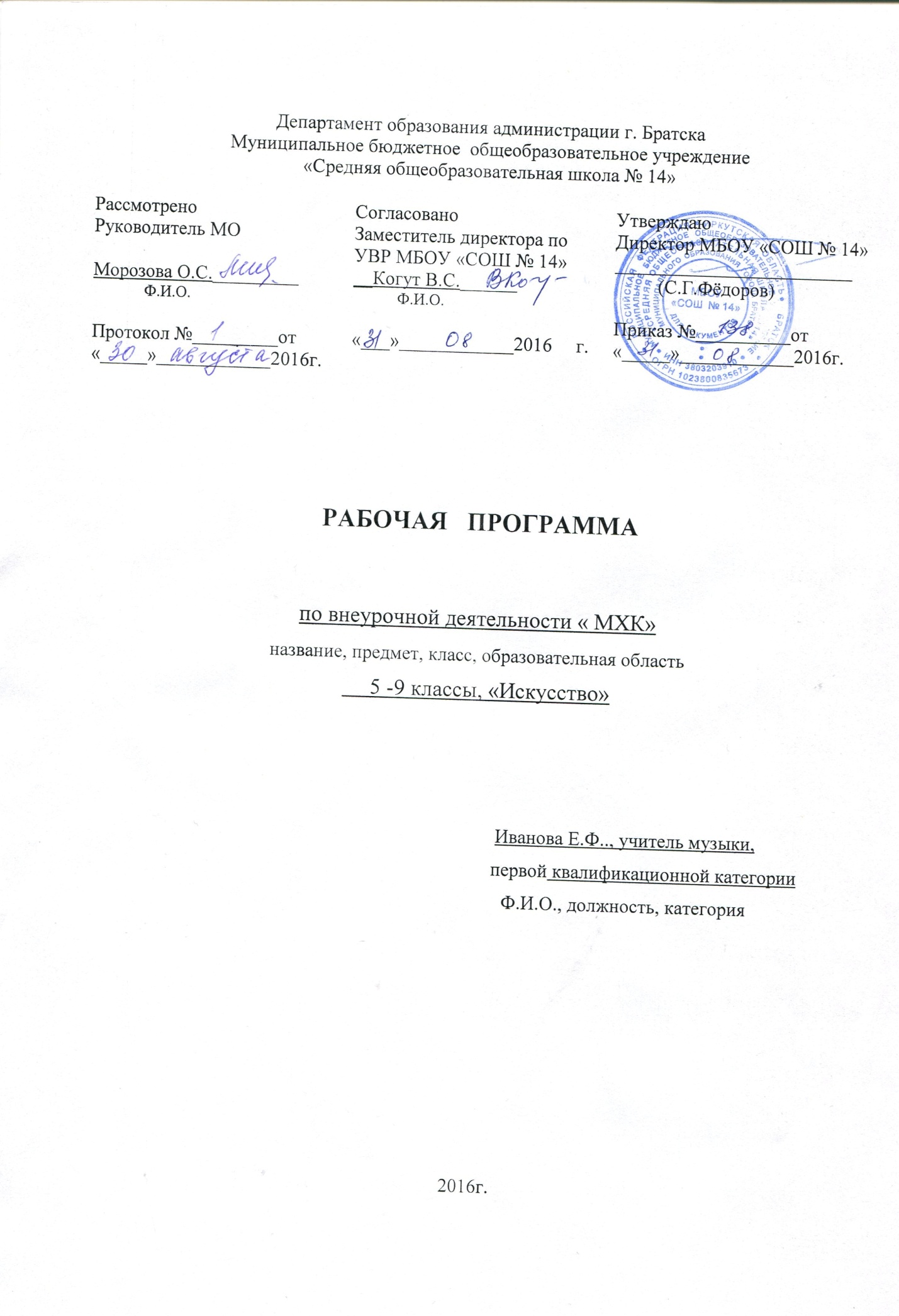 ПОЯСНИТЕЛЬНАЯ ЗАПИСКАРабочая программа « МХК» разработана для учеников 5-9 классов общеобразовательной школы на основе Федерального государственного образовательного стандарта основной школы, утвержденного приказом Министерства образования и науки Российской Федерации от 17 декабря 2010 г. № 1897, сборника рабочих программ Г.И. Даниловой «Мировая художественная культура»: программы для общеобразовательных учреждений. 5-11 кл.  (М.: Дрофа, 2014). В основу рабочей программы положена «Основная образовательная программа основного общего образования МБОУ «СОШ № 14». Программа ориентирована на использование учебно-методического  комплекса:- Мировая художественная культура. Вечные образы искусства. Мифология. 5 класс: /Учебник для общеобразовательных учреждений / Г.И. Данилова,– М.: Дрофа, 2012г.- Мировая Художественная культура. Вечные образы искусства. Библия. 6 класс: /Учебник для общеобразовательных учреждений / Г.И. Данилова,– М.: Дрофа, 2012г.-  Мировая художественная культура. 7-9 класс: /Учебник для общеобразовательных учреждений / Г.И. Данилова,– М.: Дрофа, 2011г.Образовательные цели и задачи курса:-изучение шедевров мирового искусства, созданных в разные художественно-исторические эпохи, постижение характерных особенностей мировоззрения и стиля выдающихся художников-творцов;-формирование и развитие представлений о художественно-исторической эпохе, стиле и направлении, понимание важнейших закономерностей их смены и развития в истории человеческой цивилизации;-осознание роли и места Человека в художественной культуре на протяжении ее исторического развития, отражение вечных поисков эстетического идеала в лучших произведениях мирового искусства;-осознание единства,  многообразие и национальной  самобытности культур различных народов мира;-освоение основных этапов развития отечественной (русской и национальной) художественной культуры как уникального и самобытного явления, имеющего непреходящее мировое значение;-знакомство с классификацией искусств, постижение общих закономерностей создания художественного образа во всех его видах;-интерпретация видов искусства с учетом особенностей их художественного языка, создание целостной картины их взаимодействия.                                                Воспитательные цели и задачи курса:-помощь школьнику выработать прочную и устойчивую потребность общения с произведениями искусства на протяжении всей жизни, находить в них нравственную опору и духовно-ценностные ориентиры;-способствовать воспитанию индивидуального художественного вкуса, интеллектуальной и эмоциональной сферы; развивать умения отличать истинные ценности от подделок  и суррогатов массовой культуры;-подготовить компетентного читателя, зрителя и слушателя, готового к заинтересованному активному диалогу с произведением искусства;-создать оптимальные условия для живого, эмоционального общения школьников с произведениями искусства на уроках, внеклассных  занятиях и краеведческой работе.             Обучение  искусству должно вывести учащихся на стандартный уровень знаний, умений и навыков.         Актуальность программы в том, что она направлена на формирование духовной культуры учащихся, приобщение школьников к миру искусства, общечеловеческим и национальным ценностям через собственное творчество. Программа построена так, чтобы дать школьникам ясные представления о системе взаимодействия искусства с жизнью. В ней предусматривается широкое привлечение жизненного опыта детей, живых примеров из окружающей действительности.           Новизна данной рабочей в том, что в условиях работы по новым образовательным стандартам   основного общего образования следует обратить особое внимание на формы и планируемые результаты учебной деятельности учащихся. Поэтому  при планировании уроков искусства в 5 классах важно учитывать не только требования к содержанию, но и к результатом образования и воспитания учащихся средствами мировой художественной культуры. Главный акцент необходимо сделать на достижении личностных, метапредметных и предметных результатов обучения и воспитания школьников.      Результаты освоения курса внеурочной деятельности: Личностные:-формирование мировоззрения, целостного представления о мире и формах бытия искусства;-развитие умений и навыков познания и самопознания через искусство;-накопление разнообразного и неповторимого опыта эстетического переживания;-формирование творческого отношения к проблемам;-развитие образного восприятия и освоение способов художественного, творческого   самовыражения личности;-гармонизация интеллектуального и эмоционального развития личности;-подготовка к осознанному выбору индивидуальной образовательной  или профессиональной траектории.Метапредметные:-формирование ключевых компетенций в процессе диалога с искусством;-выявление причинно-следственных связей;-поиск аналогов в бытии и динамике развития искусства;-развитие критического мышления, способности аргументировать свою точку зрения;-формирование исследовательских, коммуникативных и информационных умений; -применение методов познания через художественный образ;-использование анализа, синтеза, сравнения, обобщения, систематизации;-определение целей и задач учебной деятельности;-выбор средств реализации целей и задач и их применение на практике;-самостоятельная оценка достигнутых результатов.Предметные:-наблюдение ( восприятие) объектов и явлений искусства;-восприятие смысла (концепции, специфики) художественного образа, произведения искусства;-осознание места и роли искусства в развитии мировой культуры, в жизни человека и общества;-усвоение системы общечеловеческих ценностей; ориентация в системе моральных норм и ценностей, представленных в произведениях искусства;-усвоение особенностей языка разных видов искусства и художественных средств  выразительности; понимание условности языка искусства;-различение изученных видов и жанров искусств, определение зависимости художественно формы от цели творческого замысла;-классификация изученных объектов и явлений культуры, структурирование изученного материала, информации, полученной из разных источников;-осознание ценности и места отечественного искусства; появление устойчивого интереса к художественным традициям своего народа;-уважение и осознание ценности культуры другого народа, освоение ее духовного потенциала;-формирование коммуникативной, информационной компетентности; описание явлений искусства  с использованием специальной терминологии; высказывание собственного мнения о достоинствах произведений искусства; овладение культурой устной и письменной речи.-развитие индивидуального художественного вкуса; расширение своего эстетического кругозора;-умение видеть ассоциативные связи и осознавать их роль в творческой деятельности; освоение диалоговых форм общения с произведениями искусства;-реализация своего творческого потенциала; использование различных художественных материалов и выразительных средств искусства в своем творчестве;Развитие творческих способностей школьников реализуется в проектных, поисково-исследовательских, индивидуальных, групповых и консультативных видах учебной деятельности. Эта работа осуществляется на основе наблюдения (восприятия) произведения искусства, развития способностей к отбору и анализу информации, использования новейших компьютерных технологий. К наиболее приоритетным следует отнести концертно-исполнительскую, сценическую, выставочную, игровую и краеведческую деятельность учащихся. Защита творческих проектов, написание рефератов, участие в научно-практических конференциях, диспутах, дискуссиях, конкурсах и экскурсиях призваны обеспечить оптимальное решение проблемы развития творческих способностей учащихся, а также подготовить их к осознанному выбору будущей профессии.	- взаимоконтроль и взаимопомощь по ходу выполнения задания;- умение с помощью вопросов получать необходимые сведения от партнёра по деятельности;- построение совместной деятельности и поиск в процессе учебных ситуаций нетрадиционных вариантов решения творческих задач.Основные дидактические принципы.        Рабочая программа предусматривает изучение искусствознания на основе единых подходов, исторически сложившихся и выработанных в системе школьного образования и воспитания.Принцип непрерывности и преемственности предполагает изучение искусства на протяжении всех лет обучения в школе. Избранные исторический и тематический подходы к изучению курса обеспечивают преемственность каждого этапа. Материал, близкий в историческом или тематическом плане, раскрывается и обобщается на качественно новом уровне с учетом ранее изученного. Например, если античная мифология в 5 классе изучается в нравственно-эстетическом аспекте, то в 10 классе античность осознается как культурно-историческая эпоха, колыбель цивилизации.Принцип интеграции, как важнейший системообразующий принцип дидактики, во многом определяет организацию и содержание современного гуманитарного образования. Курс искусствознания закономерно и логично встраивается в общую систему предметов гуманитарно-эстетического цикла: литература, музыка, изобразительное искусство, история, обществознание. Интегративные подходы в изучении курса позволяют взглянуть на одну изучаемую проблему с точки зрения разных предметных областей, использовать их  инструментарии, понятийный аппарат, общие закономерности.   Школьники учатся сопоставлять, сравнивать разнообразные факты и явления, обобщать свои наблюдения и полученные знания, у них развивается альтернативное и вариативное мышление. В программе намечены пути объединение гуманитарных предметов посредством сквозных идей (социальных, философских, религиозных) или опирающихся на идеологическую концепцию культуры и сознания человека. Осуществление интегративных подходов в конструировании содержания гуманитарного образования возможно через использование межпредметных и внутрепредметных связей, создание интегрированных  курсов и развитие проектно – исследовательской, творческой деятельности ученика.    Принцип вариативности. Реализация этого принципа в процессе изучения курса предполагает возможность педагога выбирать различные методические подходы с учётом конкретных задач и профильной направленности класса. Вот почему в программе предусмотрено право учителя вносить изменения в распределение часов на изучение отдельных тем (сокращать или увеличивать их количество),выделять крупные тематические блоки, намечать последовательность их изучения.         Принцип дифферентации и индивидуализации. Процесс постижения искусства – процесс глубоко личностный и индивидуальный. На протяжении всего учебного времени необходимо развивать творческие способности ученика в соответствии с общим и художественным уровнем его развития, личными интересными и вкусами. Эта особенность построения курса  продиктована спецификой искусства, обладающего универсальным языком общения между народами. Она позволяет в общем и мировом увидеть частное и индивидуальное,  способствует пониманию друг друга через вечные, непреходящие ценности, воспитывает взаимное уважение к культурам других народов.Место учебного предмета в учебном плане           Рабочая программа  по искусствознанию рассчитана на 170 часов, 34 часов в год из расчёта 1 часа в неделю.                                                   Содержание курса             Главные приоритеты изучения искусства сосредоточены на решении задач наблюдения (воспитания) учащимся произведений мировой художественной культуры, раскрытие закономерностей исторического развития, понимания особенностей   образного языка различных видов искусства, формирования и развития художественно-образного мышления.         Содержание рабочей программы построено на основе компетентностного подхода в соответствии с этим у обучающихся развиваются и совершенствуются познавательная, информационно-коммуникативная, рефлексивная деятельности.         В учебном процессе формирование указанных деятельностей происходит при изучении любой темы, поскольку все виды деятельности взаимосвязаны.         Познавательная деятельность дает возможность самостоятельно и мотивированно организовать свою деятельность, помогают исследовать несложные реальные связи. Создавать собственных произведения, идеальных и реальных моделей объектов, реализация оригинального замысла с использованием разнообразных художественных средств и мультимедийных технологий с умением импровизировать.          Информационно-коммуникативные дает возможность извлечь необходимую информацию их разных источников, умело развернуть и обосновать суждения, определения, приводить доказательства.          Рефлексивная деятельность дает понятие ценности образования как средства развития культуры личности. Помогает объективно оценивать свои учебные достижения, учитывать мнение других при определении собственной позиции и самооценке, уметь соотносить свои усилия с полученными результатами своей деятельности.    При изучении отдельных тем программы большое значение имеет установление межпредметных связей с уроками литературы, истории, биологии, математики, физики, технологии, информатики.         Основной методологической характеристикой программы является комплексность, вбирающая в себя ряд общенаучных и педагогических методов и подходов. Среди них следующие методы: - метод междисциплинарных взаимодействий;- метод проблемного обучения;- метод художественного, нравственно-эстетического познания искусства;- метод эмоциональной драматургии;- метод художественного контекста;- метод создания «композиций»;- стилевой подход;- системный подход.        Формами контроля знаний, умений и навыков учащихся являются; анализ и оценка учебных, творческих работ, игровые формы, устный и письменный опрос.         В рабочей программе  нашли отражение цели и задачи изучения искусства на данной ступени образования, изложенные в  федеральном компоненте государственного стандарта общего образования по искусству. Содержание программного материала  5 класс (34 часа)«Вечные образы искусства. Мифология».           В курсе античной, славянской  мифологии основной акцент делается на образной и сюжетно-событийной стороне изучаемых произведений, представлении системы общечеловеческих ценностей и моральных норм, выбора индивидуальной образовательной или профессиональной траектории. На данном этапе рассматриваются наиболее известные сюжеты и образы античной мифологии, не утратившие актуальности и нравственности значимость и в наше время. Особое внимание уделено их художественному воплощению в различных видах искусства и причинам изменения интерпретации на протяжении исторического развития мировой художественной культуры.I. Сюжеты и образы античной мифологии – 27 часов.1, 2. Введение. В мире античной мифологии.Мифология как система образов и представлений о жизни. Глубина художественного обобщения важнейших сторон бытия. Исходные понятия нравственности – залог «вечной» жизни  её сюжетов и образов. 3. Сотворение мира. Хаос как источник жизни на Земле, элемент первоосновы мира. Понятие Космоса как упорядоченного мира, состоящего из земли, неба и подземного мира . Возникновение Космоса из хаоса в поэме Овидия «метаморфоза» .4, 5.  Бог-громовержец Зевс. Рождение Зевса (Юпитера) и распределение сфер власти  между ними, Посейдоном и Аидом. Схватка Богов и титанов и её интерпретация в поэме Гесиода «Теогония». Алтарь Зевса в Пергаме. И. С. Тургенев «Пергамские раскопки». Драматизм борьбы богов и гигантов. Особенности изображения Зевса.                                 6, 7.  Окружение Зевса. Гора Олимп – место вечного обитания богов. 12 богов – олимпийцев :  Зевс, Посейдон, Гера, Деметра,  Гестия,  Аполлон, Артемида, Гефест, Арес, Афина, Афродита, Гермес. Гомер об особом почитании Зевса «Илиада». Пир богов на западном фризе Парфенона. 8, 9. Прометей-«сквозь тысячелетия вперед  смотрящий». Миф о титане духа и воли как пример самоотверженной борьбы за спасение рода человеческого. Заслуги Прометея перед человечеством в «Метаморфозах» Овидия. Создание первого человека из глины и воды. Рельеф саркофага «Прометей», создающий первого человека». Басни Эзопа о Прометее.10. Посейдон-владыка морей. Посейдон-(Нептун)-один из главных олимпийских богов , владыка моря и его обитателей. Атрибуты Посейдона и его свита. Морское царство Посейдона. Спор Зевса и Посейдона о главенстве среди богов олимпийского пантеона и его отражение в «Илиаде» Гомера.11.  Бог огня Гефест. Гефест (Вулкан) - бог огненной стихии и кузнечного ремесла. Миф о рождении Гефеста и его жизни среди богов Олимпа в интерпретации  Гомера. Описание кузницы Гефеста в «Энеиде» Вергилия. Гефест - мастер «золотые руки». Циклопы – помощники Гефеста.12, 13. Афина-богиня мудрости и справедливой войны. Распространение культа Афины (Миневры) в Древней Греции, ее заслуги перед народом . Миф о чудесном рождении Афины из головы Зевса. Скульптурная композиция на восточном фронте Парфенона на Акрополе.     14, 15. Лики Аполлона. Миф о рождении Аполлона и Артемиды. Неоднородность его восприятия и глубокое символическое звучание в различных культурно-исторические эпохи. Аполлон как олицетворение доблестной силы и мужества.16, 17. Аполлон  и  музы Парнаса.Аполлон Мусагет-покровитель искусств и творческого вдохновения. Спутница Аполлона – лира (кифара). Лавры Аполлона как высшая  награда поэтов и победителей. Стихотворение Г.Гейне «Бог Аполлон».18.  Орфей и Эвридика. 	Миф об Орфее и  Эвридике – миф о рождении музыки. «Зовущая лира Орфея поныне волнует сердца». Отражение мифа в произведениях  диких зверей», римская мозаика. Скульптурная группа А. Кановы «Орфей» и «Эвридика», выразительность  отчаянного жеста , трагичность позы , напряженная и эмоциональная динамика движений героев .  Фрагменты из «Метаморфоз» Овидия.19.  Артемида-покровительница охоты.Вечно юная и прекрасная Артемида (Диана), её  основные атрибуты. Особый  культ богини, нашедший отражение в храме Артемиды в Эфесе, одном  из  семи чудес света.20.  Арес - неукротимый бог войны.Арес (Марс)-коварный и вероломный бог войны. Изображение Ареса  в «Илиаде» и «Одиссее» Гомера. Богиня раздора Эрида- постоянная спутница Ареса. Атрибуты  бога войны (щит, шлем с пером, меч или копьё). 21. Триумф Диониса.Культ бога Диониса (Вакха, Бахуса) и его место среди олимпийских богов. Миф о рождении и воспитании Диониса. Античный  рельеф « Рождение Диониса» 22. У истоков театрального искусства.Свита Диониса. Сцены вакханалий в картинках Н.Пуссена и П. Рубенса. Скульптура Скопаса «Менада» художественная выразительность спутницы Диониса, запечатленная  в стремительном и страстном танце. Мастерство в передаче ритма движения, чувства экспрессии и власти стихийного прорыва. Скульптура Праксителя « Отдыхающий сатир»23, 24.  Афродита – богиня любви и красоты. Гармония духа и красоты, воплощённая в образе богини любви Афродиты (Венеры). Культ Афродиты в древней   Греции. Скульптура Агессандра «Венера Милосская» .Нежность и целомудренная красота, запечатленные в образе. Миф о рождении Афродиты и его версию « Трон Людовизи». Величественное явление в мир, ощущение гармонии  и свободы, передача тончайших нюансов возвышенного и светлого чувства.   25.  Нарцисс и Эхо.Венера, покровительствующая  влюблённым и преследующая  тех, кто отвергает любовь. Как был наказан за эгоизм Нарцисс? Литературная интерпретация мифа о Нарциссе в «Метафорхозах» Овидия.26.  В сетях Эрота.Эрот (Амур, Купидон) - юный бог любви, рождённый Афродитой. Неоднородность трактовок  образа в произведениях искусства. Изображения  Эрота  сначала в виде прекрасного юноши, а затем  шаловливого  и капризного мальчика, пускающего стрелы любви в богов и людей. Образ Эрота в произведениях античной литературы (трагедия Софокла «Антигона» ) и скульптуры («Эрот, натягивающий лук» Лисиппа).27.  Богиня цветов Флора.Флора (гр.- Хлорида) – италийская богиня цветения колосьев, распускающихся цветов и садов. Её отождествление с греческой богиней цветов Хлоридой. Чтение фрагмента из произведения Овидия «Фасты». Распространение культа Флоры в Италии. Флоралии – празднества в её честь.                                                II. Мифология древних славян – 7 часов.28.  Введение. Судьба языческой славянской мифологии в истории русской духовной культуры, её связь с античной мифологией. Происхождение богов и особенности их изображения. Предания, поверья, обычаи, обряды, народная поэзия – главный источник знаний о славянской мифологии. Пантеон славянских языческих богов. Представления славян об устройстве мироздания. Образ Мирового Древа в трудах А.Н. Афанасьева и стихотворение К.Д.Бальмонта «Славянское Древо».29. Перун – бог грома и молнии. Перун-громовержец, один из главных богов славянского пантеона. Свита Перуна: Гром, Молния (тетушка Маланьица), Град, Дождь, русалки, водяные, ветры. Смысл понятий «после дождичка в четверг» и «чистый вторник». Главный праздник громовержца – Ильин день. Связь Перуна с греческим верховным богом Зевсом и римским Юпитером. 30. Велес. Велес – покровитель домашнего скота, символ богатства и благополучие. Чествование Велеса в Масленицу (Власьев день). Черты сходства с олимпийским богом Аполлоном и Паном. Велес как противник Перуна, воплощение существа змеиной породы. 31. Дажьбог. Дажьбог – один из главных богов восточных славян, давший солнце, тепло, свет, движение, смену дня и ночи, времен года и лет. Версии о происхождении его имени. Что объединяет греческого бога Гелиоса с восточнославянским Дажьбогом.32.  Макошь. Макошь -  богиня хорошего урожая, судьбы и удачи. Рог изобилия – обязательный атрибут её изображения. Покровительница брака и семейного счастья. Многочисленные версии происхождения имени.33.  Лада. Лада (Ладо) -  божество, покровительствующее семье и браку. Общность с греческой богиней любви Афродитой. Особый культ богини в Киеве, характерные особенности изображения. Почетное место среди других божеств  славянского пантеона.34.  Купало, Ярило, Кострома. Купало, Ярило и Кострома – персонажи весенних народных праздников и покровители земного плодородия. Отражение в божествах представлений народа о ежегодно рождающейся и умирающей растительности. Существующие версии происхождения их имен.Тематическое планирование 5 класс          Требования к уровню подготовки учащихся, обучающихся  по предмету «Искусствознание» 5 класс     Требования к знаниямВ результате изучения мировой художественной культуры ученик должен•	знать/понимать:мифологические сюжеты и образы в произведениях искусства различных жанров;причины изменения их интерпретации на протяжении истории развития мировой художественной культуры;шедевры мировой художественной культуры;основные выразительные средства художественного языка разных видов искусства;роль знака, символа, мифа в художественной культуре.Требования к умениямВ результате изучения мировой художественной культуры ученик должен•	уметь:сравнивать мифологические сюжеты и образы и соотносить их с определенной исторической эпохой; понимать искусствоведческие термины и пользоваться ими;осуществлять поиск, отбор и обработку информации в области искусства;аргументировать собственную точку зрения в дискуссии по проблемам мировой художественной культуры;выполнять учебные и творческие задания (эссе, доклады, рефераты, отзывы, сочинения, рецензии).Требования компетенцииВ результате изучения мировой художественной культуры ученик должен•	использовать приобретенные знания и умения в практической деятельности и повседневной жизни для:определения путей своего культурного развития; профессионального самоопределения;ориентации в классическом наследии и современном культурном процессе;организации личного и коллективного досуга;самостоятельного художественного творчества.Содержание программного материала  6 класс (34 часа)«Вечные образы искусства. Библия».          В центре внимания Библия – величайший памятник литературы, истории, источник творческого вдохновения для многих деятелей искусства в различные художественно-исторические эпохи. Главная задача – показать духовное богатство и красоту библейских сюжетов и образов, возникших в древнейшую эпоху, запечатлённых и озвученных в произведениях различных видах искусства.Сюжеты и образы Ветхого Завета – 15 часов.1. Введение. В мире библейских сюжетов и образов. Сотворение мира.Библия – величайший памятник литературы, истории, источник сюжетов и образов мирового искусства. Ветхий и Новый Завет. Первые строки Библии о сотворении мира и отражение этого события в различных видах искусства.2. Жизнь первых людей на Земле.Жизнь первых людей в раю. Сюжеты грехопадения и его смысл (на примере произведений искусства).3. Каин и АвельЛегенда об Авеле и Каине - преступление против кротости и смирения, ее поучительный нравственный смысл. Особенности художественных интерпретаций сюжета и образов.4. Всемирный потоп.Легенда о Всемирном потопе и ее символическое звучание. Сила человеческих чувств и эмоций, переданные в произведениях искусства.5. Легенда о Вавилонской башне.Легенда о Вавилонском столпотворении, ее глубокий поучительный смысл. Интерпретация сюжета в произведениях искусства и литературы.6. Ветхозаветная Троица и призвание Авраама.Сюжет «Ветхозаветной Троицы» и его художественное воплощение в произведениях искусства. 7. Жертвоприношение Авраама.Сюжет «Жертвоприношение Авраама» и особенности его воплощения в произведениях изобразительного искусства. Поэтическая интерпретация сюжета.8. Чудесный сон Иакова.Сюжет чудесного видения Иакова. Характерные особенности его художественной интерпретации.9. Иосиф и его братья.Основные этапы жизни Иосифа и их воплощение в произведениях искусства. Покорность Иосифа судьбе и его великодушие.10. Мечты о Земле Обетованной.Избранность Моисея Богом. Сюжет его чудесного спасения. Легенда о горящем терновом кусте и ее иносказательный смысл. На пути к Земле Обетованной. 11.Скрижали Моисея. Сюжет «Поклонения золотому тельцу». Десять заповедей Моисея, их общечеловеческий и нравственный смысл. Образ библейского пророка в произведениях искусства.12. Самсон, раздирающий пасть льва.Богатырь Самсон - судья израильского народа ( на примере произведений искусства). Самсон и Далила. 13. Саул – царь Израиля и Давида. Великая миссия Саула - первого израильского царя. Давид - его достойный преемник.Поединок Давида и Голиафа, его глубокий поучительный смысл. Образ Давида в скульптуре Микеланджело - нравственный эталон эпохи Возрождения, гимн духовному величию человека. Легенда о Давиде и Ионафане.14. Псалмопевец Давид. Особый поэтический дар Давида. «Книга псалмов», ее художественное своеобразие и особая популярность. Музыкальные интерпретации псалмов Давида.15. Мудрость царя Соломона.Избрание Соломона царем Израиля. «Песнь песней» царя Соломона - непревзойденное по красоте и поэтичности произведение. Понятие о жанре притчи.Суд Соломона,  легенда о строительстве храма в Иерусалиме, Соломон и царица Савская. Сюжеты и образы Нового Завета – 19 часов.16. Рождение и юность Марии. Детство и юность Марии. Отражение сюжета в произведениях изобразительного искусства.17. Благая Весть.Благая весть Архангела Гавриила Деве Марии. Особенности интерпретации сюжета в истории мирового искусства. Сравнительный анализ произведений.18. Чудесное рождение Христа.Величие и особая значимость сюжета чудесного рождения Христа. Византийский канон сюжета и его развитие в древнерусской живописи.19. Поклонение волхвов.Особенности трактовки сюжета «Поклонения волхвов» в произведениях мирового искусства и их сравнительный анализ.20. Образы Сретения.Символическое звучание сцены встречи Иисуса с благочестивым старцем Симеоном в произведениях мирового искусства.21. Бегство в Египет. Перепись в Вифлееме и неудавшаяся попытка Ирода погубить младенца Христа. Драматизм и мастерская передача эмоционального душевного состояния героев в сцене бегства в Египет.22. Проповедь Иоанна Крестителя.Основные вехи жизни Иоанна Крестителя: рождение, детство, годы скитаний и проповедническая деятельность. Особенности трактовки образа библейского пророка в истории мирового искусства.23. Крещение.Христианский канон Крещения в произведениях древнерусского искусства. Проздник Крещения на Руси. Особенности воплощения сюжета в эпоху Возрождения.24. Творимые чудеса.Сюжет искушения Христа в пустыне дьяволом. Брак в Кане Галилейской - первое божественное проявление чудодейственной силы Иисуса. Чудесный улов рыбы, воскрешение дочери Иаира, чудо со статиром. 25. Нагорная проповедь.Начало проповеднической деятельности Христа. Нагорная проповедь Иисуса - суть христианского учения. Глубокий поучительный смысл Нагорной проповеди, ее общечеловеческое значение.  Особенности интерпретации сюжета «Преобразования» в произведениях искусства.26. Притчи Христа.Развитие понятия о жанре притчи. Евангельские притчи Христа, их основное содержание и нравственная основа. Притча о сеятеле и ее глубокий иносказательный смысл. Притча о блудном сыне - притча о добродетелях покаяния и прощения. Притча о слепом и поводыре - обобщенный образ человеческой трагедии, духовная слепота, берущая верх над слепотой физической. 27. Тайная вечеря.Интерпретация сцены последней трапезы Христа с учениками в произведениях искусства. Предсказание о предательстве и первое причащение апостолов - два аспекта толкования сюжета. Многообразие художественных трактовок сюжета и их сравнительный анализ.28. Моление о чаше.Выход Иисуса с учениками в Гефсиманский сад. Молитва Христа и ее символическое звучание. Поэтическая и живописная интерпретация сюжета.ета в стихотворении С. Надсона «Иуда».29. Что есть истина?Христос перед судом Пилата. Художественное отражение вечного конфликта добра и зла, истины и лжи, бесстрашия и трусости. Внутренняя готовность Христа страдать и умереть за веру. Величие и благородство человеческого духа, его непреклонность и уверенность в своей правоте.30. Страсти Господни.Страсти Господни и крестный путь на Голгофу. Бичевание Христа и коронование терновым венцом. Величие и трагизм земных страданий Иисуса Христа в различных видах искусств. 31. Распятие. Распятие - один из самых трагичных и высоких образов мирового искусства. Немногословность и емкость евангельского повествования о мученической смерти Христа. Эволюция Распятия в произведениях искусства в различные исторические эпохи. Общность и различия в его изображении, использование условного языка символов.32. Снятие с креста.Снятие с креста и погребение Иисуса. Эволюция сюжета в произведениях искусства: от естественности и простоты к усложнению и большей свободе трактовки, увеличению количества персонажей. 33. Пьета. Пьета (оплакивание) - изображение Богоматери, скорбящей над снятым с креста сыном. Трагическое звучание темы смерти   в истории мирового искусства.34. Воскрешение и Вознесение Христа.Явления воскресшего Христа ученика и его чудесное Вознесение — важнейшие темы произведений мирового искусства.Тематическое планирование 6 классТребования к уровню подготовки учащихся, обучающихся  по предмету «Искусствознание» 6 класс     Требования к знаниямВ результате изучения мировой художественной культуры ученик должен•	знать/понимать:библейские сюжеты как источник образов мирового искусства;историческую основу и структуру Библии;значение Библии как основы духовной и нравственной жизни человека и мировой культуры;причины изменения их интерпретации на протяжении истории развития мировой художественной культуры;шедевры мировой художественной культуры;основные выразительные средства художественного языка разных видов искусства.Требования к умениямВ результате изучения мировой художественной культуры ученик должен•	уметь:узнавать героев библейских сюжетов в произведениях мирового искусства; сопоставлять сюжеты и героев для выявления нравственного смысла;понимать искусствоведческие термины и пользоваться ими;осуществлять поиск, отбор и обработку информации в области искусства;аргументировать собственную точку зрения в дискуссии по проблемам мировой художественной культуры;различать способы изображения и выражения в различных видах искусства;выполнять учебные и творческие задания (эссе, доклады, рефераты, отзывы, сочинения, рецензии).Требования компетенцииВ результате изучения мировой художественной культуры ученик должен•	использовать приобретенные знания и умения в практической деятельности и повседневной жизни для:определения путей своего культурного развития; профессионального самоопределения;ориентации в классическом наследии и современном культурном процессе;организации личного и коллективного досуга;самостоятельного художественного творчества.Содержание программного материала  7 класс (34 часа)«Мир и человек в искусстве»          В основе курса – обращение к проблемам личности. Ее связям с общество и миром окружающей природы. Поиск идеала Человека, нашедшие отражение в религиозных представлениях и художественных образах женщины –матери, защитников Отечества, идеалах благородного рыцарства. Становятся доминантой изучения. Главное внимание сосредоточено на своеобразии художественных традиций народов мира, раскрытии их внутренней сущности и характерных особенностей; различиях между культурами разных стран, нашедших отражение в произведениях искусства, обычаях, праздниках и религиозных представлениях о мире.Мир и Человек в художественных образах – 10 часов.1. Введение. В мире художественной культуры.Художественная культура народов мира. Роль и место человека в художественной культуре народов мира. Самобытность культуры России.2. Божественный идеал в религиях мира. Божественный идеал в буддийской религии. Божественный идеал «кроткого и смиренного сердцем» человека в христианском искусстве. Художественный канон Божественного идеала в исламской религии. 3. Святые и святость.Образы святых - посредников между Богом и людьми, великая сила их воздействия на умы и сердца верующих людей. Прочность народных традиций сохранения памяти о святых, их отражение в произведениях устного народного творчества. Образы первых мучеников, погибших и пострадавших за веру. Образ святого Себастьяна в произведениях эпохи Возрождения. Князья Борис и Глеб - первые святые, канонизи­рованные русской церковью. 4. Герои и защитники Отечества.Георгий Победоносец - мужественный воин и доблестный защитник Отечества, его готовность к состраданию и прощению. Образ святого Георгия в истории мирового искусства. Образ святого Георгия в военной геральдике и государственной гербовой системе России.  Александр Невский – защитник земли Русской в произведениях искусства.5. Идеал благородного рыцарства.Благородный и доблестный рыцарь - идеал чело­века в эпоху Средневековья. Понятие о рыцарском кодексе чести: защита Отечества, бесстрашие в сражениях, верность сеньору, забота и милосердное отношение к слабым и беззащитным. Примеры мужественных деяний рыцарей в истории мирового искусства.6. Священный идеал материнства.Образ Богоматери - ведущая тема средневекового искусства. Культ Мадонны в странах Западной Европы. Образ Богородицы на Руси как покровительницы и защитницы родной земли, заступницы людей перед Богом. Основные типы изображения Богородицы в древнерусской иконописи.7. Лики женской красоты в русской живописи.Шедевры русского женского портрета. Женские образы в русском изобразительном искусстве. Тема материнства и нелегкой женской судьбы.8. Человек в мире природы.Человек на Земле. Земля как дар Человеку и источник его вдохновения. Отношение к природе в искусстве древнейших эпох. Пантеистическое отношение Человека к Природе в эпоху Возрождения. Изменение представлений человека о природе в последующие эпохи: Человек - активный творец и преобразователь Природы, согласие и гармония с ней. 9. Времена года.Смена времен года, запечатленная средствами разных видах искусств. Философское осмысление темы как смены периодов человеческой жизни. (Пробуждение природных сил весной - олицетворение юности. Зима - конец жизненного пути, старость человека...)10. Человек в художественной летописи мира.Изменение представлений человека о его месте и роли в природе, обществе, государстве. Нравственные ценности и идеалы человека в различные исторические эпохи и их отражение в произведениях искусства.Художественная культура народов мира – 24 часа.11. Художественные символы народов мира.Мировая художественная культура как совокупность множества культур народов мира, сложившихся в различных регионах на протяжении веков. Художественные и поэтические символы народов мира.12. Единство и многообразие культур.Культура народов мира — общее достояние человечества. Универсальность идей мировой культуры и их постижение через шедевры искусства. Национальная самобытность и ее воплощение в культуре разных народов, стран и континентов.13. Героический эпос народов мира.Понятие о героическом эпосе, художественно отражающем представления человека о прошлом, воссоздающем целостные картины народной жизни. Героический эпос — результат коллективного народного творчества. 14. Герои и темы народного эпоса.Общие черты произведений героического эпоса. Повторяемость тем и сюжетов, общность характеристик главных героев.15. Шедевры народного эпоса.Карело-финский эпос «Калевала», его идейно-художественное значение. Эпические руны (песни0, характерные особенности их исполнения. Герои эпоса и их характеристика. Шота Руставелли «Витязь в тигровой шкуре». Своеобразие эпоса, оригинальность женских образов, идеалы дружбы и верности.16. Храмовая архитектура.Своеобразие архитектурных традиций храмового зодчества. Храм как универсальная модель мира, отразившая представления человека об устройстве мироздания.17. Дом — жилище человека.Многообразие жилых построек. Искусство их возведения, характерные особенности устройства, оригинальность архитектурных решений. Организационное занятие по разработке проектов.18. Древнерусская иконопись.Древнерусская иконопись — уникальное явление мировой художественной культуры. Следование византийским канонам, выработка собственного способа отражения религиозных представлений. Исключительная роль иконы в жизни человека.19. Книжная миниатюра Востока.Искусство книжной миниатюры Востока, его условный и декоративный характер, особенности изображения человека. Излюбленные сюжеты.20. Искусство Тропической и Южной Африки.Самобытность культуры народов Африки. Традиционные маски народов Африки как отражение религиозных представлений о мире, их символическое значение. Этника как явление современной популярной музыки.21. Искусство орнамента.Как и почему возник орнамент, его отличие от живописи. Элементы-мотивы древнейших орнаментов. Единство мотивов и ритмов.22. Художественные промыслы России.Народное искусство как основа национальной культуры, память человечества о своем прошлом. Русская игрушка как отражение народных представлений о мире, добре и красоте. Форма и декор народной игрушки, отражение в ней древнейших представлений и верований человека.23. Праздники и обряды народов мира.Праздник — неотъемлемая часть духовной жизни народа, важнейший элемент традиционной культуры. Понятие об обряде как совокупности установленных обычаем действий, связанных с религиозными или бытовыми традициями жизни.24. Ах, карнавал! Удивительный мир...Появление карнавала в странах Западной Европы, его традиции в Средние века и в эпоху Возрождения. Италия — родина карнавальных шествий, популярные герои карнавала. Бразильские карнавальные шествия, их особая зрелищность и театральность постановки.25. Идут по Руси скоморохи...Народное искусство скоморохов, первые упоминания о них в произведениях устного народного творчества. Судьба скоморошества на Руси, отношения скоморохов с представителями церковной власти. Актерское мастерство, импровизация, комизм. Пролог к искусству цирка, эстрады и кукольного театра.26. В музыкальных театрах  мира: Пекинская операПекинская музыкальная драма — уникальное явление мировой художественной культуры. История создания и основные этапы развития. Основа сюжетов, актерское мастерство, условный характер декораций и реквизита.27. Искусство кукольного театра.История возникновения кукольного театра. Любимые герои кукольного театра в странах Западной Европы. Кукольный театр теней в Индонезии, его происхождение и символическое звучание. Роль оркестра.28. Музыка в храме.Музыка как синтез искусств, особое храмовое действо. Вокальное и хоровое пение, колокольные звоны — основа музыкальной традиции православия. Выдающиеся композиторы, создававшие русскую церковную музыку. Западноевропейская духовная музыка. Культовая музыка ислама и буддизма.29. Колокольные звоны России.Русская колокольная музыка как часть православной культуры. Виды колокольных звонов, их тембровое богатство и ритмическое своеобразие. История знаменитых русских колоколов.30. В песне — душа народа.Развитие традиций песенного искусства, особенности исполнения народных песен. Разновидности русских народных песен и их художественная выразительность. Роль поэтической символики.31. Радуга русского танца.Русский танец как вид народного творчества, его многовековая история и традиции. Характерные черты русского народного танца. Хоровод как простейшая форма танца, сочетание пения и драматического действия.32. Искусство индийского танца.Происхождение индийского танца и его отражение в народных легендах. Система индийского классического танца, ее основные положения. Мудра — танцевальный язык жестов танцора. Синтетический характер индийского танца. 33. Страстные ритмы фламенко.Фламенко как своеобразный символ Испании. Основные версии происхождения танца. Гармония музыки, танца и пения. Музыкальное сопровождение, наиболее популярные виды фламенко.34. Под звуки тамтама.Традиционные танцы народов Африки и их художественная выразительность. Африканский танец как синтез многих искусств, его коллективный характер и символическое звучание. Разнообразие видов и форм танцев.Тематическое планирование 7 классТребования к уровню подготовки учащихся, обучающихся  по предмету «Искусствознание» 7 класс     Требования к знаниямВ результате изучения мировой художественной культуры ученик должен•	знать/понимать:основные понятия курса: цивилизация, цивилизованный и культурный человек, мировая художественная культура, графика, готика, мимика, зодчество, импровизация, диалог, мозаика, палетка, пантомима, обычай, обряд, прогресс, репертуар;основные черты идеала человека народов мира;образ защитника Отечества, человека в мире природы;шедевры мировой художественной культуры;основные выразительные средства художественного языка разных видов искусства.Требования к умениямВ результате изучения мировой художественной культуры ученик должен•	уметь:выделять главную мысль изучаемого литературного текста;сопоставлять сюжеты и героев для выявления нравственного смысла;понимать искусствоведческие термины и пользоваться ими;осуществлять поиск, отбор и обработку информации в области искусства;аргументировать собственную точку зрения в дискуссии по проблемам мировой художественной культуры;различать способы изображения и выражения в различных видах искусства;выполнять учебные и творческие задания (эссе, доклады, рефераты, отзывы, сочинения, рецензии);давать характеристику героя (персонажа, образа) на основе знакомства с произведением искусства;формулировать собственную оценку изучаемого произведения;Требования компетенцииВ результате изучения мировой художественной культуры ученик должен•	использовать приобретенные знания и умения в практической деятельности и повседневной жизни для:определения путей своего культурного развития; профессионального самоопределения;ориентации в классическом наследии и современном культурном процессе;организации личного и коллективного досуга;самостоятельного художественного творчества;отбора и анализа информации, в том числе использования компьютерных технологий; монологического связного воспроизведения информации; выявления сходных и отличительных черт в культурологических процессах и явлениях;презентации собственных суждений, сообщений;сценической, выставочной, игровой деятельности;толерантного восприятия различных точек зрения.Содержание программного материала  8 класс (34 часа)«Виды искусства».          Основное внимание акцентируется на определенные места и роли искусства в жизни человека и общества, формирование и развитие понятия «художественный образ» и выявление его специфики в различных видах искусства. Постижение современной классификации видов искусства, выявление эстетической характеристики и специфических особенностей художественного языка пространственных и временных видов искусства определяют главное содержание курса.Художественные представления о мире – 7 часов.1. Введение. В мире классических искусств.Бесконечный и разнообразный мир искусства. Тайны искусства. Азбука искусств. Основные эстетические категории.2.Понятие о видах искусства. Семья муз Аполлона — покровителя искусств. Современные классификации искусств. Разделение искусств на пространственные, пластические (архитектура, живопись, графика, фотография, скульптура, декоративно-прикладное искусство), времен ные (музыка) и пространственно-временные, или синтетические (литература, театр, опера, хореография, балет, телеви дение, кино, эстрада, цирк). Подвижность и гибкость границ между искусствами. Их историческая изменчивость (внутреннее сходство, взаимопроникновение, противоборство).3.Тайны художественного образа. «Мышление в образах». Понятие художественного образа как особого способа отражения окружающей действительности. Единство отраженной реальности и субъективной оценки, взгляда на мир его творца. Характерные черты и свойства художественного образа: типизация, метафоричность, иносказательность и не договоренность. Особенности его восприятия. Оригинальность, конкретность и неповторимость воплощения художественного образа в различных видах искусства. Правда и правдоподобие в искусстве. Соотношение вымысла и действительности в художественном произведении. Роль творческой фантазии художника. Условность в искусстве. 4.Художник и окружающий мир. Мир «сквозь магический кристалл». Многозначность понятия «художник». Мир материальный и духовный, особенности его отражения в произведениях искусства. Талант и мастерство художника. Секреты художественного творчества. Процесс творчества: от наблюдения и накопления жизненных впечатлений к их осмыслению и художественному воплощению. Особая роль вдохновения в создании произведения искусства.5. Возвышенное и низменное в искусстве. Эстетика — наука о прекрасном в искусстве и жизни. Основные эстетические категории, их роль и значение для восприятия и оценки произведений искусства. Возвышенное в искусстве. Характеристика возвышенного и форма его выражения в искусстве. Низменное в искусстве. Категория низменного и ее противопоставление возвышенному. Контрасты возвышенного и низменного в произведениях мирового искусства. Особенности проявления красоты в обыденном, уродливом и безобразном. 6. Трагическое в искусстве. Законы трагического в искусстве и жизни. Общность и различия в их проявлении. Специфические законы и характерные особенности их проявления в произведениях искусства. Неразрешимость конфликтов, непримиримое противоречие между идеалом и реальностью, новым и старым — основа трагического в искусстве. Рок и судьба в античной трагедии. Развитие понятия о катарсисе. Трагическое как проявление возвышенного. 7. Комическое в искусстве. Эстетическая природа комического в искусстве и жизни. Разграничение понятий «смешное» и «комическое». Социальный, общественно значимый характер комического. Противоречия между внешними поступками и поведением человека. Градации комического: от дружеской улыбки и иронии до явной неприязни и сарказма. «Тайна» юмора. Остроумие великих людей планеты. Сочетание трагического и комического в драматических произведениях литературы и театральном искусстве. Вы дающиеся комики мира. Азбука искусства – 27 часов.8, 9. Азбука архитектуры. «Каменная летопись мира». Архитектура как выражение основных идей времени. Создание искусственной среды для жизни и деятельности человека — главное назначение архитектуры. Создание среды обитания человека с помощью материально-технических и художественных средств — ее основная цель. Место архитектуры среди других видов искусства. «Прочность — Польза — Красота». Пространство — язык архитектуры. Понятие о тектонике. Элементы архитектуры. Место архитектуры среди других видов искусства. Профессия архитектора. 10, 11. Художественный образ в архитектуре. Особенности архитектурного образа. Необходимые условия для создания архитектурного образа. Специфика художественного образа в архитектуре. Единство внешней и внутренней формы в архитектуре. Особенности воздействия архитектурных сооружений на чувства и поведение человека. Средства создания архитектурного образа: симметрия, ритм, пропорции, светотеневая и цветовая моделировка, масштаб. Архитектурный ансамбль. Архитектурный ансамбль как высшая форма проявления художественного творчества. Общность композиционного замысла с учетом архитектурного и природного окружения.12, 13. Стили архитектуры. Архитектурный стиль — устойчивое единство функционального содержания и художественного образа. Идея преемственности архитектурных стилей. Архитектурные стили Древнего Египта и Античности, Средневековья и Возрождения. Романский стиль, основные типы сооружений, их назначение. Характерные особенности стиля. Готический стиль. Архитектурные стили Нового и Новейшего времени. Барокко. Классицизм в архитектуре. Ампир — стиль эпохи Наполеона. Следование архитектурным традициям императорского Рима. Эклектика в архитектуре XIX в. и ее особенности. Модерн — качественно новая ступень в развитии архитектуры. Роль декоративного оформления фасадов и интерьеров зданий, асимметрия. Органическое единство архитектуры с окружающей средой. Развитие современной архитектуры. 14, 15. Виды архитектуры. Архитектура объемных сооружений. Понятие об общественной, жилой и промышленной архитектуре. Общественная архитектура. Храмы, дворцы и замки. Ландшафтная архитектура. За рождение садово-паркового искусства. Висячие сады Семирамиды как одно из чудес света. Садово-парковое искусство Китая и Японии. Европейские традиции садово-паркового искусства. Градостроительство. Из истории градостроительного искусства. Формирование облика городов. Законы, правила устройства города, реконструкция старых районов — главные задачи современного градостроения. Понятие современного города и его слагаемые. Проблемы его существования и их решение. Исторические типы планировки города. Мечта о создании идеального города будущего и ее реальное воплощение в оригинальных проектах.16, 17. Язык изобразительного искусства. Как понять изображение? Живопись, скульптура, графика — древнейшие виды изобразительного искусства. Изображение предметов и явлений окружающего мира в зримых образах. Роль творческого воображения в создании произведений изобразительного искусства. Место изобразительных искусств в существующих классификациях. Монументальные и станковые виды изобразительного искусства.Станковое искусство и его предназначение. Основные виды станкового искусства: картины, статуи, бюсты, станковые рельефы, эстампы, станковые рисунки. Способы и средства изображения. Роль композиционного замысла, основные правила композиции. Ритм в изобразительном искусстве. Метод перспективы (понятие линейной, воздушной и обратной перспективы). Линия, определяющая характер изображения на плоскости и в пространстве. Роль контрастов и нюансов, фактуры и текстуры в изобразительном искусстве. Роль светотени в создании образов.18. Искусство живописи. Виды живописи. Характерные особенности монументальной живописи и ее предназначение. Понятие о колорите — системе соотношений цветовых тонов и их оттенков. Деление цветов на теплые и холодные. Понятие локального и обусловленного цвета. Светотень как закономерные градации светлого и темного на объемной форме предмета. Блик, свет, полутень, собственная или па дающая тень, рефлекс — важнейшие средства передачи постоянных качеств предметного мира и изменчивости окружающей среды. 19, 20. Жанровое многообразие живописи. Понятие жанра в живописи. Становление и развитие системы жанров в истории мировой живописи. Специфика деления живописи на жанры и ее условный характер. Изменения жанровой системы в искусстве. Характеристика жанров в живописи. Особый статус исторической живописи в мировом искусстве. Мифологическая и библейская тематика как принадлежность к историческому жанру живописи. Основные цели и объекты изображения в произведениях батального жанра. Бытовой жанр живописи, его истоки и эволюция, цели и задачи. Жанр портрета. Разновидности портрета. Изображение естественной или преображенной человеком природы — главный объект пейзажной живописи. Цели и задачи пейзажа, его разновидности. Понятие городского пейзажа. Сельские и морские (марины) пейзажи. Индустриальный, фантастический (космический) пейзажи. Жанр натюрморта и его эволюция. Анималистический жанр как древнейший жанр живописи. Цели и объекты изображения. Жанр интерьера, его близость к натюрморту и бытовой живописи. Эволюция жанра и характерные особенности его развития в различные эпохи.21. Искусство графики. Графика: от возникновения до современности. Эволюция графического искусства. Графика — «муза XX века»? Графика в жизни современного человека. Компьютерная графика — новый инструмент художников, дизайнеров, конструкторов. Ее роль в оформлении печатной продукции, художественном проектировании архитектурных сооружений, торговой упаковки, создании фирменных знаков, произведений станковой графики. Стереометрия — создание реального трехмерного пространства (3D). Характерные особенности искусства графики. Виды графического искусства. Виды графики по технике исполнения. Печатная графика, или эстамп. Гравюра — основной вид печатной графики. Разновидности гравюры: ксилография, литография, линография и офорт. Цветная ксилография японских мастеров.22, 23. Художественная фотография. Рождение и история фото графии. Фотография — зрительная память человечества.Изобразительно выразительные возможности фотографии. Фотография сегодня — важнейшее средство массовой информации. Фотография и экранные искусства, ее использование в сфере дизайна, театра и журналистики, создании инсталляций. Создание голографических изображений. Фотография и изобразительные искусства. Отличия художественной фотографии от изобразительных искусств. Сравни тельный анализ фотопортрета с живописным и скульптурным портретом. Выразительные средства и жанры фотографии. Использование в фотографии традиционной системы жанров: общность и характерные различия. Фрагмент и фотомонтаж как специфические жанры фотографии. Художественные средства выразительности в искусстве фотографии: композиция, план, ракурс, свет и тень, ритм.24, 25. Язык скульптуры. История скульптуры. Что значит видеть и понимать скульптуру? Скульптура, ваяние и пластика. Скульптура и ее отличия от других видов изобразительного искусства. Изобразительно-выразительные средства скульптуры: пластика, объем, движение, ритм, светотень и цвет. Использование языка символов и аллегорий в скульптурных произведениях. Виды и жанры скульптуры. Характерные особенности портретного, анималистического, историко-бытового жанров и натюрморта. Круглая скульптура. Рельеф и его разновидности: барельеф, горельеф и контррельеф. Виды скульптуры по целевому назначению: монументальная, монументально-декоративная и станковая (характерные признаки). Материалы и техника их обработки. Выбор материала, его зависимость от авторского замысла, содержания, местонахождения произведения и особенностей освещения. Процесс создания скульптурного произведения и его основные этапы. 26, 27. Декоративно-прикладное искусство. Художественные возможности декоративно-прикладного искусства. Понятия декоративного и прикладного искусства. Китч. Основные критерии оценки художественных произведений декоративно-прикладного искусства: единство пользы и красоты, историческая значимость, авторское мастерство, соотношение формы и содержания, необходимость и достаточность, гармоничность и естественность. Истоки возникновения и особенности исторического развития декоративно-прикладного искусства. Важнейшие изобразительно-выразительные средства: орнамент, форма, материал, цвет, ритм и симметрия. Декоративно-прикладное искусство как часть народного творчества. Сохранение и развитие национальных традиций. Устойчивость тем, образов и мотивов народного творчества. Виды декоративно-прикладного искусства. Связь с другими видами искусств. 28,  29. Искусство дизайна. Из истории дизайна. Истоки дизайна и его развитие. Дизайн и научно-технические достижения. Судьба дизайна в России. Новые грани профессии дизайнера. Художественные возможности дизайна. Методы проектирования и конструирования предметной и окружающей среды по законам пользы, прочности и красоты. Основные функции дизайна: конструктивная, эстетическая и воспитательная. Мир современного человека — мир дизайна. Дизайн и декоративно-прикладное искусство: их общность и различие. Виды дизайна. Многообразие сфер применения дизайна в жизни современного общества. Виды дизайна, связанные с имиджем, внешним обликом человека: визаж, дизайн одежды, аксессуаров и прически. Задачи дизайнера-модельера.30. Музыка как вид искусства. Музыка и мир чувств человека. Особенности восприятия музыки в различные культур но-исторические эпохи. Музыка и характер ее воздействия на переживания и эмоции человека. Музыка среди других искусств. Звук — «первоэлемент» музыкального искусства. Жизнь человека в мире звуков. Звуковые колебания — инфразвуки и ультра звуки. Понятие какофонии. Отличие музыки от других искусств, ее близость к хореографии и архитектуре. 31, 32. Художественный образ в музыке. Условный характер музыкального образа. Специфика художественного образа в музыкальном произведении. Противоречивость и неоднозначность его интерпретации. Понятие программной музыки. Зримость и пластичность музыкального образа. Временной характер музыки. Способность музыкального образа отражать действительность по законам реального времени. Проблема музыкального времени в различные культурно-исторические эпохи. От плавности и неспешности средневекового григорианского хорала к стремительным ритмам современности. 33, 34. Язык и форма музыкального произведения. Средства выразительности в музыке. Роль композитора в создании музыкального произведения. Особое значение ритма и его воздействие на человека. Форма и интонация мелодии. Национальная самобытность классических мелодий. Гармония в музыке, понятие ладов — особой системы организации различных по высоте звуков. Атональная музыка композиторов Новой венской школы, ее общий характер и особенности звучания. Полифония и ее основные жанры. Тембр звука. Понятие о музыкальной форме. Единство со держания и формы в музыкальном произведении. Выбор формы музыкального произведения и его зависимость от замысла композитора. Типы музыкальных форм: вариация, рондо, сонатная форма, цикл, их подвижность и гибкость, способность к изменению под воздействием содержания и определенных стилевых условий.Тематическое планирование 8 классТребования к уровню подготовки учащихся, обучающихся  по предмету «Искусствознание» 8 класс     Требования к знаниямВ результате изучения мировой художественной культуры ученик должен•	знать/понимать:причины изменения их интерпретации на протяжении истории развития мировой художественной культуры;шедевры мировой художественной культуры;основные выразительные средства художественного языка разных видов искусства;основные виды и жанры искусства и их классификацию;изученные направления и стили мировой художественной культуры;особенности языка различных видов искусства.Требования к умениямВ результате изучения мировой художественной культуры ученик должен•	уметь:понимать искусствоведческие термины и пользоваться ими;осуществлять поиск, отбор и обработку информации в области искусства;аргументировать собственную точку зрения в дискуссии по проблемам мировой художественной культуры;различать способы изображения и выражения в различных видах искусства;выполнять учебные и творческие задания (эссе, доклады, рефераты, отзывы, сочинения, рецензии);узнавать изученные произведения и соотносить их с определенной эпохой, стилем, направлением;устанавливать стилевые и сюжетные связи между произведениями разных видов искусства;пользоваться различными источниками информации о мировой художественной культуре. Требования компетенцииВ результате изучения мировой художественной культуры ученик должен•	использовать приобретенные знания и умения в практической деятельности и повседневной жизни для:определения путей своего культурного развития; профессионального самоопределения;ориентации в классическом наследии и современном культурном процессе;организации личного и коллективного досуга;самостоятельного художественного творчества.Содержание программного материала  9 класс (34 часа)«Содружество искусств».         Учащиеся продолжают знакомство с видами искусства, но главные акценты здесь сделаны на выявлении специфики синтетических видов: театра, оперы, хореографии, кино. Экранных и зрелищных искусств. Диалог и содружество отдельных видов искусства, стремление к преодолению границ, естественных для каждого способа художественного отражения действительности, составляют важную особенность данного курса.Синтетические искусства: их виды и особенности – 12 часов.1.Пространственно-временные виды искусства. Пространственно-временные (синтетические) виды искусства  и их характерные особенности. У истоков теории синтеза искусств. Идея синтеза искусств в различные эпохи. Синтетические искусства и синтез искусств. Границы и взаимодействия искусств. Создание целостной художественной картины мира средствами всех искусств.2.Азбука театра. Театральное искусство, его особая притягательная сила. Театр как один из древнейших видов искусства. Истоки театра, его взаимосвязь с духовной жизнью народа, культурой и историей. Условный характер театрального искусства. Проблема правды и правдоподобия в театральном искусстве. Средства художественной выразительности театрального искусства. Сиюминутность драматического действия и рождение сценического образа — главная отличительная черта театрального искусства. Синтетический характер театрального искусства. Использование музыки, танца, живописи, скульптуры, ар хитектуры (декорации), декоративно-прикладного искусства (реквизит, костюмы). Взаимосвязь театра, литературы и кино.3.Актер и режиссер в театре. Мастерство актера: умение убеждать зрителя в жизненности сыгранной им роли, включать его в происходящее на сцене, вызывать чувство сопереживания. Понятие об амплуа актеров (герой, комик, трагик, злодей, простак, влюбленный, резонер, инженю, травести). Профессия актера: от древности до современности. К. Станиславский об основных принципах актерской игры. Режиссер — профессия XX в. Его основные задачи и роль в создании театрального спектакля. Выдающиеся режиссеры прошлого и современности.4.Искусство оперы. Синтетический характер оперы и ее место в ряду других искусств. История развития оперного искусства. Опера как комплексный вокально-инструментальный и музыкально-драматический жанр театрального искусства. Основные оперные жанры. Опера-буффа (комическая опера) и ее национальные разновидности. Лирическая опера. Опера-сказка. Выдающиеся реформаторы оперной сцены. Характерные особенности современного оперного искусства.  Выразительные средства оперного искусства.5. В мире танца. Танец — один из древнейших видов искусства, его место в жизни человека. Религиозные верования как одна из причин возникновения танца. Танец в искусстве древних цивилизаций, его эволюция в различные культурно-исторические эпохи. Место танца в ряду других искусств. Хореография. Танец и пляска, их основные различия. Условный характер искусства хореографии. Средства выразительности танца. «Живая пластика» человеческого тела как основной материал для создания танцевального образа. Движения и позы, темп и ритм, мимика и жесты, композиция — важнейшие элементы танца. Многообразие искусства хореографии. Основные виды танца: сценический и фольклор ный. Классический танец и его разновидности. Эстрадный танец и танец модерн. Бальные и характерные танцы. Эмоциональное воздействие хореографического искусства на зрителей.6. Страна волшебная — балет. Балет как вид музыкально театрального искусства, воплощенного в хореографических образах. Понятия «танец» и «балет», их главные различия. Выразительные возможности балета. Смена стилей и направлений в истории балетного искусства. Развитие национальных традиций в искусстве балета.. Выдающиеся деятели балетного искусства. Классический танец – основа балетного исусства.7. Искусство кинематографа. День рождения десятой музы — Кино. Кинематограф — искусство, рожденное научно-технической революцией. Фотографическая природа кино. Специфика киноязыка. Искусство кадра и монтажа, план, ракурс. Искусство, объединяющее изображение, звук (слова, музыку) и действие. Новые технологии и горизонты современного киноискусства. Место кино в ряду других искусств. Выдающиеся актеры и режиссеры кино. Будущее кинематографа.8. Фильмы разные нужны... Виды кино и их жанровое разнообразие. Документальное кино как вид кинематографа, основанный на съемках реальных событий. Создание кинохроники, ее любимые образы и сюжеты. Документальное кино как средство массовой информации. Выдающиеся мастера документального кино. Жанры документального кино: публицистическое, научно-популярное и учебное. Анимационное (мультипликационное) кино, его рисованные, живописные или кукольные образы. Любимые «герои» мультипликации. Использование принципа покадровой съемки. Шедевры мировой мультипликации. Художественное (игровое) кино. Традиционные жанры игрового кино: эпопея, роман, повесть, драма и мелодрама, трагедия, комедия и трагикомедия, исторический и приключенческий фильм. Популярные жанры современного кино: фэнтези, детектив, фильм ужасов, фильм-катастрофа, триллер, боевик или фильм действия (экшн), вестерн, мюзикл, «мыльная опера». Шедевры отечественного и зарубежного игрового кино.9, 10.  Экранные искусства: телевидение, видео. Экранные искусства — важнейшие средства массовой информации. Синтетическая природа экранных искусств. Использование средств художественной выразительности других видов искусств. Телевидение, его возникновение и этапы развития. «Закон непосредственных человеческих контактов» — главная отличительная особенность телевидения. Кинематограф и телевидение. Роль режиссера на телевидении. Основные циклы телевизионных передач: информационные и общественно-политические, художественные и публицистические, научно-популярные и учебно-познавательные, спортивные, детские и развлекательные. Ресурсы цифрового телевидения в передаче перспективы, светотени, объема. Основные жанры видео: видеоклипы, видеофильмы, рекламные видео ролики. Специфика их создания, связь с киноискусством. Последние достижения видеоарта. Любимая видеотека. Эстетическое воздействие телевидения на человека.11. Мультимедийное искусство. Компьютер как инструмент художника. Влияние технического прогресса на традиционные виды искусства. Виды компьютерного искусства. Использование компьютера для синтеза изображений, обработки визуальной информации, полученной из реального мира. Процесс создания компьютерной музыки. Компьютер как музыкальный инструмент, интерпретатор, импровизатор и сочинитель музыки на основе программных алгоритмов. Компьютерная графика как область художественной деятельности человека. 12. Зрелищные искусства: цирк и эстрада. Синтетический характер зрелищных искусств и их роль в жизни человека. Цирк как одно из древнейших искусств мира. Объединяющее начало циркового искусства, его непреходящее значение в жизни человека. Новейшие достижения современного циркового искусства. Цирковое искусство — синтез клоунады, акробатики, эквилибристики, музыкальной эксцентрики и иллюзиона. Выдающиеся «звезды» манежа. Эстрада как вид искусства. Использование малых форм драматургии, вокального и драматического искусства, музыки, хореографии, цирка. Объединяющая роль конферанса или несложного сюжета в со здании эстрадных шоу-программ и концертов.Под сенью дружных муз... – 22 часа. 13, 14. Изобразительные искусства в семье муз. Живопись и графика. Живопись и скульптура, содружество «молчаливых искусств». Созерцательность живописи и драматизм скульптуры. Роль цвета в скульптуре и живописи. Союз живописи и скульптуры с декоративно-прикладным искусством. Живопись и художественная фотография, сходство и различия. Воздействие живописи на искусство фотографии. Изобразительные искусства и танец, общее и различия. Пластика как объединяющее начало между этими искусствами. «Музыкальность» живописи.15, 16. Художник в театре и кино. Театральный художник и его особая роль в создании художественного образа спектакля.Театральный художник — интерпретатор авторского замысла и главной идеи спектакля. Искусство сценографии. Основные компоненты театрально-декорационного искусства:декорации, костюмы, грим, бутафория, реквизит. Использование аудио-, видео- и компьютерных технологий. Театрально-декорационное искусство — изобразительная режиссура спектакля. Особенности декораций в драматическом, музыкальном и кукольном театре. Процесс создания художественного оформления спектакля. Достижения и выдающиеся мастера театрально-декорационного искусства. Художник в кино и его творческое содружество с автором литературного сценария, режиссером и оператором. Художник-постановщик как создатель пространственной среды фильма, его роль в создании визуального и художественного образа кинофильма. Художники по костюмам, декораторы, бутафоры, гримеры и постижеры. Выдающиеся мастера — художники кино.17, 18. Архитектура среди других искусств. Архитектура и изобразительное искусство. Скульптура как конструктивный архитектурный элемент (атланты, кариатиды). Сближение архитектуры с монументальной живописью. Готический собор как синтез изобразительных искусств и архитектуры. Познавательная, художественная и архитектоническая функция скульптуры в готическом храме. Витражи, фрески, мозаика и их роль в декоративном оформлении собора. Архитектура — «застывшая музы ка», «каменная симфония», «музыка в камне». Родство архитектуры и музыки. Музыка форм и линий. Архитектура и театральное искусство. 19, 20. Содружество искусств и литература. Литература как универсальная форма эстетического познания и освоения мира.Литература и живопись. «Живописность» литературы и «повествовательность» живописи. Конкретность живописи и абстрактность слова. Графика — «самая литературная живопись». Единство слова и изображения. Особенности трактовки литературных образов в произведениях книжной графики. Мастера и шедевры книжной иллюстрации. Литература и скульптура. Скульптурный образ как источник вдохновения для поэта и писателя. Литература и музыка. Общность поэзии и музыки (ритмическая организация, паузы, рифмы, звукопись, мысль, чувство). Способность передавать в звуке и слове эмоциональное состояние человека. Особенности воплощения вечных проблем жизни в музыке и литературе: любовь и ненависть, война и мир, личность и общество, жизнь и смерть, возвышенное и земное. Музыкальные страницы литературных произведений. Музыкально-поэтические жанры. Поэты-музыканты. Литература в театре и кино.Литературная пьеса — основа драматического спектакля. Специфика развития действия в литературном произведении и театральном спектакле. «Кино — видимая литература», их общность и различие. Любимые экранизации художественной классики.21, 22. Музыка в семье муз. Воздействие музыки на изобрази тельное искусство. Музыка и живопись. Искусство «видеть» музыку и «слышать» живопись. «Музыкальность» живописи. Колорит и ритм — музыкальное начало живописи. Передача лирического чувства колористическими и ритмическими средствами. Полифонический характер музыки. «Живописная» музыка. Музыка — «невидимый танец», а танец — «немая музыка». Своеобразие национальных традиций в танцевальной музыке народов мира. Роль ритмического рисунка танца в формировании танцевальных музыкальных жанров. Специфика инструментального звучания и особенности ее воздействия на музыкальный облик танцора.23, 24. Композитор в театре и кино. Роль композитора в создании сценического и кинематографического образов. Музыка как средство создания эмоциональной атмосферы театрального спектакля и кинофильма. Музыкальная тема как лейтмотив или фон драматического спектакля и кинофильма, важнейшее средство раскрытия внутреннего мира героев. Единство драматического действия и музыки. Жанр водевиля и его особая популярность в русском театре XIX в.Создание комического или трагического эффекта средствами музыки. Любимые мелодии театральных спектаклей. Иллюстративный характер киномузыки на ранних этапах становления и развития кинематографа. Содружество режиссера и композитора. Мастера отечественной музыкальной комедии. «Музыкальный сценарий». Жанр киномюзикла в отечественном и зарубежном кинематографе. Любимые мелодии отечественного кино. Саундтреки к популярным отечественным и зарубежным фильмам.25, 26. Когда опера превращается в спектакль. Содружество композитора и дирижера, режиссера и актеров-исполните лей, писателя и художника, хормейстера, балетмейстера и концертмейстера в создании оперного спектакля. Опера и ее литературный первоисточник. Обращение к шедеврам мировой литературной классики. Исторический роман и опера. Музыкальная драматургия оперного спектакля. Музыкальный драматург (режиссер) и его роль в организации сценического действия (сочинение мизансцен, определение стилистики, назначение актеров-исполнителей и работа с ними, об суждение эскизов декораций с художником-оформителем, организация репетиций). Роль художника в оформлении оперного спектакля. От знакомства с либретто — к эскизам, изготовлению макетов и декораций. Специфика декораций в оперном спектакле. Основные функции дирижера в опер ном спектакле. Организация работы с оркестром. Оперный и драматический актер, черты сходства и отличия. Певческий голос актера — инструмент, воспроизводящий музыку, его роль в создании сценического образа. Выдающиеся оперные певцы.27, 28. Создание  балетного спектакля. Балетный спектакль — содружество танца и пантомимы, музыки и драмы, актерского мастерства, литературы, скульптуры и живописи. Композитор и балетмейстер — главные творцы и создатели балетного спектакля. Выдающиеся хореографы современности. Музыка — душа танца, важнейшее средство создания балетного образа. «Балет — та же симфония». Балет и литература. Либретто — словесный эскиз будущего спектакля, его роль в определении главной идеи, сюжета и характеров героев. Обращение к шедеврам миро вой литературной классики различных жанров. Балет — «ожившая скульптура», «самое красноречивое из зрелищ». Балет И. Стравинского «Петрушка» как синтез музыки и изобразительной пластики. Новаторский характер музыки и хореографии спектакля. Актёрское мастерство главных исполнителей. Музыка красок в балетном спектакле. Роль декораций и костюмов в создании зримого облика балетного спектакля. Художники-декораторы современности. 29, 30. На премьере в драматическом театре. Искусство быть зрителем. Роль диалога со зрителем. Особенности взаимоотношений театра и публики. Литературный источник драматического спектакля. Использование литературных произведений различных жанров. Писатель — сорежиссер спектакля. Режиссерский замысел и основные этапы его осуществления. Драматургический конфликт — основа сценического действия. Определение конфликта — начало работы режиссера над постановкой спектакля. Создание актерского коллектива, совместные поиски оригинальных трактовок в решении сценического образа. Роль репетиций в создании слаженного коллектива актеров и наиболее полного воплощения авторского замысла. Мастерство в создании мизансцен. Организация массовых сцен. Роль театрального художника и композитора в создании художественного образа драматического спектакля. Премьера драматического спектакля — итог плодотворной деятельности, праздник всего театрального коллектива. Любимые постановки драматического театра.31, 32, 33.  Как рождается кинофильм. Создание кинофильма — коллективный художественно-творческий процесс. Основные этапы работы над фильмом: подготовительный, съемочный, монтажно-тонировочный. Роль сценариста в создании кинофильма. От «эмоционального» и «жесткого» сценария — к литературному. Литературный сценарий — «зримая проза» будущего кинофильма. Отражение в нем характеров и взаимоотношений героев, общей атмосферы и настроения фильма. Литературный сценарий в творческом преломлении режиссера, художника, оператора и актера. Кинорежиссер — создатель и организатор единого художественного процесса. Содружество режиссера и сценариста, создание режиссерского сценария (покадровая запись съемок, метраж каждой сцены, характер освещения, особенности работы оператора). Съемочный и монтажный период фильма. Особенности озвучивания (запись «чистого звука» и шумов). Мастерство кинооператора в создании зримого образа фильма. Выбор съемочной техники, специальных эффектов и ракурсов. Изобразительное искусство — источник операторского мастерства. Живописные основы создания кадра. Особенности съемки на натуре и в павильоне с декорациями. Художественные средства выразительности: неожиданный ракурс, укрупнение детали, специальное освещение. Использование приема «субъективной камеры». Слагаемые актерского мастерства. Специфика работы актера в кино. Актерская кинопроба. Роль каскадеров в процессе съемок фильма. «Звезды» мирового кинематографа. Продюсер и его роль в создании кинофильма (участие в организации финансирования, отборе творческого коллектива, вопросы рекламы и будущего проката).34. Заключительный урок.Фестиваль творческих проектов по изученному курсу.Тематическое планирование 9 классТребования к уровню подготовки учащихся, обучающихся  по предмету «Искусствознание» 9 класс     Требования к знаниямВ результате изучения мировой художественной культуры ученик должен•	знать/понимать:шедевры мировой художественной культуры;основные виды и жанры искусства и их классификацию;изученные направления и стили мировой художественной культуры;особенности языка различных видов искусства;основные выразительные средства художественного языка разных видов искусства.Требования к умениямВ результате изучения мировой художественной культуры ученик должен•	уметь:понимать искусствоведческие термины и пользоваться ими;осуществлять поиск, отбор и обработку информации в области искусства;аргументировать собственную точку зрения в дискуссии по проблемам мировой художественной культуры;узнавать изученные произведения и соотносить их с определенной эпохой, стилем, направлением;устанавливать стилевые и сюжетные связи между произведениями разных видов искусства;пользоваться различными источниками информации о мировой художественной культуре;различать способы изображения и выражения в различных видах искусства;выполнять учебные и творческие задания (эссе, доклады, рефераты, отзывы, сочинения, рецензии).Требования компетенцииВ результате изучения мировой художественной культуры ученик должен•	использовать приобретенные знания и умения в практической деятельности и повседневной жизни для:определения путей своего культурного развития; профессионального самоопределения;ориентации в классическом наследии и современном культурном процессе;организации личного и коллективного досуга;самостоятельного художественного творчества.      Формы контроля знаний обучающихся      В педагогической практике преподавания искусствознания существуют различные формы контроля знаний обучающихся:высказывания учеников на семинаре, «круглом столе», диспуте;письменные размышления по проблеме литературного, живописного, музыкального произведения;составление сравнительных таблиц;собственное литературное, музыкальное, художественное творчество;театрализованное представление эпохи;выпуск художественного альманаха.Учебно-методическое обеспечение рабочей программыМетодические пособия для учителя:Алпатов М.В. Немеркнущее наследие. М., 1999.Дмитриева Н.А. Краткая история искусств. Кн. 1- М., 1996.Емохонова Л.Г. Мировая художественная культура. М., 2009.Зезена Н.Р., Кошман Л.В., Шульгин В.Р. История  культуры. М., 2008.Ильина Т.В. История искусств. Западноевропейское искусство. М., 2003.История русского искусства. В 3т. Под ред. М.М. Раковой и  И.В. Рязанцева.    М., 1991.Данилова Г.И. Мировая художественная культура. От истоков до 17 века.Мировая художественная культура. От истоков до 17 века. В лекциях, беседах, рассказах. М., Новая школа,2006.Данилова Г.И. Мировая художественная культура. 5 класс. Тематическое и поурочное планирование. М., Дрофа, 2012г.Химик И.А. Как преподавать мировую художественную культуру. Книга для учителя. М., Просвещение, 1999.Каратавцева М.И., Чернышева И.С. Уроки МХК. ТЦ. – Учитель, Воронеж, 2010.Дополнительная литература для учащихся: Энциклопедия для детей. «Аванта+» Искусство, 1999.Данилова Г.И..Мировая художественная культура; 5 класс:: Учебник М. «Дрофа»,2012555 шедевров мировойй живописи. Электронное собраниеШедевры архитектуры. 250 шедевров зодчества в рассказах, иллюстрациях, видеофрагментах.Шедевры русской живописи. Мультимедийное учебное пособие(33 интерактивных видеоурока)Эрмитаж. Искусство Западной Европы. Художественная энциклопедия Художественная энциклопедия зарубежного классического искусстваЭрмитаж. Выпуск 2. Учебный фильм на СDРафаэль Санти »(обучающие и развивающие программы серии «Музыка и живопись доля детей»)Сокровища России. Введение в русское искусство.Художественная энциклопедия  зарубежного классического искусстваПетергоф.Электронный путеводитель.Мировая художественная культура.  От наскальных рисунков до киноискусства. Автор текста  - Л.А. Рапацкая.Мировая художественная культура. Культура стран Древнего и средневекового Востока.  Автор текста  - Л.А. Рапацкая.Мультимедийное приложение к тому «Культуры мира» серии «Энциклопедия для детей «Аванта +»».(CD)Слайды и слайд-альбомы1.Уколова В.И.	Древние цивилизации: Комплект для общеобразовательной школы: слайд – альбом из 120 слайдов   и методическое пособие: Фотодокумент. 2.Черных А.П.	Цивилизация средневекового Запада: Комплект для общеобразовательной школы: слайд – альбом из 100 слайдов   и методическое пособие: Фотодокумент. 3.Уколова В.И. 	Ренессанс и Реформация: Комплект для общеобразовательной школы: слайд – альбом из 100 слайдов   и методическое пособие: Фотодокумент. /В.И. Уколова. - 2-е изд., стереотип.- М.: Центр Планетариум, 2003.- (Серия слайд- альбомов  «История мировых цивилизаций»).4.Уколова В.И. 	Европа в эпоху Просвещения: Комплект: Слайд-альбом для общеобразовательной школы из 120 слайдов и методического пособия: Фотодокумент. 5.Токарева Е.С., Саплин А.И. Европа. XIX век.: Комплект для общеобразовательной школы: слайд – альбом из 120 слайдов   и методическое пособие: Фотодокумент 6.Токарева Е.С., Саплин А.И.	Европа. XIX век.: Комплект для общеобразовательной школы: слайд – альбом из 120 слайдов   и методическое пособие: Фотодокумент. 7.Фролова И.Н.	Славянские образы с древности до наших дней: Слайд-комплект для внеклассной работы в школах и учреждениях дополнительного образования: 20 слайдов и методическое пособие: Фотодокумент.8.Казинцева М.В.Иерархия святых: Слайд-комплект для общеобразовательной школы: 20 слайдов и методическое пособие: Фотодокумент9.Казинцева М.В.Двунадесятые праздники: Слайд-комплект для общеобразовательной школы: 20 слайдов и методическое пособие: Фотодокумент.10.Лисова К.Л. Киев- мать городов русских:  Слайд-комплект для внеклассной работы в школах и учреждениях дополнительного образования: 20 слайдов и методическое пособие: Фотодокумент. 11.Черникова Т.В.	Северная Пальмира: Слайд-комплект для общеобразовательной школы: 40 слайдов и методическое пособие: Фотодокумент.12.Лисова К.Л. «Господин Великий Новгород»:  Слайд-комплект для внеклассной работы в школах и учреждениях дополнительного образования: 20 слайдов и методическое пособие: Фотодокумент. 13.Черникова Т.В.	Во власти муз: слайд-комплект для общеобразовательной школы: 20 слайдов и методическое пособие: Фотодокумент.14. Максимова Н.А., Ситникова О.А.Культура  России в XX веке. Серебряный век. Слайд – комплект для общеобразовательной школы: 20 слайдов и методическое пособие: Фотодокумент.15. Максимова Н.А., Ситникова О.А.Культура  России в XX веке. Двадцатые годы. Слайд – комплект для общеобразовательной школы: 20 слайдов и методическое пособие: Фотодокумент. 16.Максимова Н.А., Ситникова О.А.Культура  России в XX веке. Сталинский период. Слайд – комплект для общеобразовательной школы: 20 слайдов и методическое пособие: Фотодокумент17. Максимова Н.А., Ситникова О.А.Культура  России в XX веке.  Война и послевоенный период. Слайд – комплект для общеобразовательной школы: 20 слайдов и методическое пособие: Фотодокумент. 18.Максимова Н.А., Ситникова О.А. Культура  России в XX веке. Оттепель. Застой. Перестройка. Слайд – комплект для общеобразовательной школы: 20 слайдов и методическое пособие: Фотодокумент.19.Россия.  XX век [Видеозапись]: Комплект  (13 видеокассет). Вып. 9.  Русская культура в начале века. Философия. Литература. Театр. Фильм 10, часть 2. 20.Россия.  XX век [Видеозапись]: Комплект  (13 видеокассет). Вып.10.  Русская культура в начале века. Живопись. Архитектура. Музыка. Фильм 10, часть 3.    21. Москва. Страницы истории (XII- XIX века)  [Видеозапись] 	22.Знаменитые московские особняки  - 1. [Видеозапись]23.Старая Москва в фотографиях [Видеозапись]    	24.Великий Храм России. Страницы жизни, гибели и воссоздани. 1813-1931-2000 [Видеозапись]. 25. Храм Покрова на Красной площади. [Видеозапись]26.Большой Кремлёвский Дворец  [Видеозапись].27.Императрица и зодчий. 28. Петровский дворец. Последняя остановка перед Кремлём. [Видеозапись] 21.Московский Кремль. [Видеозапись]29.Художники России. [Видеозапись]30.Художники России - 2. [Видеозапись]31.Государственная Третьяковская галерея. История и коллекции. [Видеозапись]32.Сокровищница народного творчества. [Видеозапись]33.Что такое искусство. [Видеозапись]34.Декоративно-прикладное искусство. [Видеозапись]35.Московский модерн. [Видеозапись]36.Открытие Москвы. [Видеозапись]37.Великий Эрмитаж. [Видеозапись]38.Искусство русского авангарда. [Видеозапись]39.Третьяковская галерея. [Видеозапись] 40.Московский Кремль [Видеозапись]Интернет-ресурсыВикипедия. Свободная энциклопедия [электронный ресурс]. – Режим доступа: http://ru.wikipedia.org/wiki Детские электронные книги и презентации [электронный ресурс]. – Режим доступа:  http://viki.rdf.ru/cat/musika/ Единая коллекция цифровых образовательных ресурсов  [электронный ресурс]. – Режим доступа:   http://school-collection.edu.ru/catalog/teacher/?&subject[]=33Погружение в классику [электронный ресурс]. – Режим доступа: http://intoclassics.net/news/1-0-1 Российский общеобразовательный портал [электронный ресурс]. – Режим доступа: http://music.edu.ru/ Федеральный центр информационно-образовательных ресурсов [электронный ресурс]. Режим доступа:   http://fcior.edu.ru/catalog/meta/3/mc/discipline%20OO/mi/4.13/p/page.htmlМатериально-техническое обеспечение рабочей программы:Наглядно-печатные пособия1.Комплект портретов композиторов.2.Комплект наглядно-демонстрационных репродукций картин мировой живописи.Технические средства обучения- компьютер;- мультимедийный проектор;- принтер;- сканер;- DVD;- музыкальный центр.№тема урокаколичество часовI. Сюжеты и образы античной мифологии – 27 часов.I. Сюжеты и образы античной мифологии – 27 часов.I. Сюжеты и образы античной мифологии – 27 часов.1Введение. В мире античной мифологии.22Сотворение мира.13Бог-громовержец Зевс.24Окружение Зевса.25Прометей – «сквозь тысячелетия вперёд смотрящий»26Посейдон-владыка морей.17Бог огня Гефест.18Афина-богиня мудрости и справедливой войны.29Лики Аполлона.210Аполлон  и  музы Парнаса.211Орфей и Эвридика.112Артемида-покровительница охоты.113Арес - неукротимый бог войны.114Триумф Диониса.115У истоков театрального искусства.116Афродита – богиня любви и красоты.217Нарцисс и Эхо.118В сетях Эрота.119Богиня цветов Флора.1II. Мифология древних славян – 7 часов.II. Мифология древних славян – 7 часов.II. Мифология древних славян – 7 часов.20Введение.121Перун – бог грома и молнии.122Велес.123Дажьбог.124Макошь.125Лада.126Купало, Ярило, Кострома.1№тема урокаколичество часовСюжеты и образы Ветхого Завета – 15 часов.Сюжеты и образы Ветхого Завета – 15 часов.Сюжеты и образы Ветхого Завета – 15 часов.1Введение. В мире библейских сюжетов и образов. Сотворение мира.12Жизнь первых людей на Земле.13Каин и Авель.14Всемирный потоп.15Легенда о Вавилонской башне.16Ветхозаветная Троица и призвание Авраама.17Жертвоприношение Авраама.18Чудесный сон Иакова.19Иосиф и его братья.110Мечты о Земле Обетованной.111Скрижали Моисея.112Самсон, раздирающий пасть льва.113Саул – царь Израиля и Давида.114Псалмопевец Давид.115Мудрость царя Соломона.1Сюжеты и образы Нового Завета – 19 часов.Сюжеты и образы Нового Завета – 19 часов.Сюжеты и образы Нового Завета – 19 часов.16Рождение и юность Марии. 117Благая Весть.118Чудесное рождение Христа.119Поклонение волхвов.120Образы Сретения.121Бегство в Египет.122Проповедь Иоанна Крестителя.123Крещение.124Творимые чудеса.125Нагорная проповедь.126Притчи Христа.127Тайная вечеря.128Моление о чаше.129Что есть истина?130Страсти Господни.131Распятие.132Снятие с креста.133Пьета.134Снятие с креста.1№тема урокаколичество часовМир и Человек в художественных образах – 10 часов.Мир и Человек в художественных образах – 10 часов.Мир и Человек в художественных образах – 10 часов.1Введение. В мире художественной культуры.12Божественный идеал в религиях мира.13Святые и святость.14Герои и защитники Отечества.15Идеал благородного рыцарства.16Священный идеал материнства.17Лики женской красоты в русской живописи.18Человек в мире природы.19Времена года.110Человек в художественной летописи мира.1Художественная культура народов мира – 24 часа.Художественная культура народов мира – 24 часа.Художественная культура народов мира – 24 часа.11Художественные символы народов мира.112Единство и многообразие культур.113Героический эпос народов мира.114Герои и темы народного эпоса.115Шедевры народного эпоса.116Храмовая архитектура.117Дом — жилище человека.118Древнерусская иконопись.119Книжная миниатюра Востока.120Искусство Тропической и Южной Африки.121Искусство орнамента.122Художественные промыслы России.123Праздники и обряды народов мира.124Ах, карнавал! Удивительный мир...125Идут по Руси скоморохи...126В музыкальных театрах  мира: Пекинская опера.127Искусство кукольного театра.128Музыка в храме.129Колокольные звоны России.130В песне — душа народа.131Радуга русского танца.132Искусство индийского танца.133Страстные ритмы фламенко.134Под звуки тамтама.1№тема уроковколичество уроковХудожественные представления о мире – 7 часов.Художественные представления о мире – 7 часов.Художественные представления о мире – 7 часов.1Введение. В мире классических искусств.12Понятие о видах искусства.13Тайны художественного образа.14Художник и окружающий мир.15Возвышенное и низменное в искусстве.16Трагическое в искусстве.17Комическое в искусстве.1Азбука искусства – 27 часов.Азбука искусства – 27 часов.Азбука искусства – 27 часов.8Азбука архитектуры.29Художественный образ в архитектуре.210Стили архитектуры.211Виды архитектуры.212Язык изобразительного искусства.213Искусство живописи.114Жанровое многообразие живописи.215Искусство графики.116Художественная фотография.217Язык скульптуры.218Декоративно-прикладное искусство.219Искусство дизайна.220Музыка как вид искусства.121Художественный образ в музыке.222Язык и форма музыкального произведения. 2№тема урокаколичество часовСинтетические искусства: их виды и особенности – 12 часов.Синтетические искусства: их виды и особенности – 12 часов.Синтетические искусства: их виды и особенности – 12 часов.1Пространственно-временные виды искусства.12Азбука театра.13Актер и режиссер в театре.14Искусство оперы.15В мире танца.16Страна волшебная — балет.17Искусство кинематографа.18Фильмы разные нужны...19Экранные искусства: телевидение, видео.210Мультимедийное искусство.111Зрелищные искусства: цирк и эстрада.1Под сенью дружных муз... – 22 часа.Под сенью дружных муз... – 22 часа.Под сенью дружных муз... – 22 часа.12Изобразительные искусства в семье муз.213Художник в театре и кино.214Архитектура среди других искусств.215Содружество искусств и литература.216Музыка в семье муз.217Композитор в театре и кино.218Когда опера превращается в спектакль.219Создание  балетного спектакля.220На премьере в драматическом театре.221Как рождается кинофильм.322Заключительный урок.1